Mrs. Rose, Grade 5 & 6						                  February 8, 2024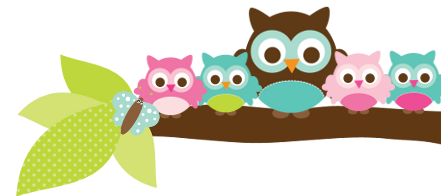 